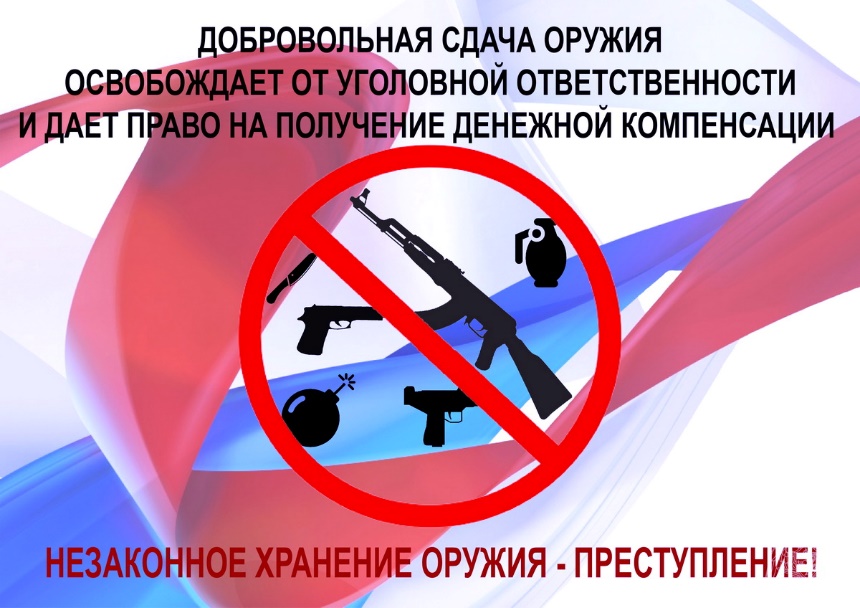 За добровольную сдачу незаконно хранящегося оружияположены денежные выплатыВ соответствии с постановлением главы администрации (губернатора) Краснодарского края от 16 апреля 2019 года №209 «О выплате денежного вознаграждения гражданам за добровольную сдачу незаконно хранящихся у них оружия, боеприпасов, взрывчатых веществ и взрывных устройств» утверждено Положение о порядке выплаты денежного вознаграждения.Граждане Российской Федерации, иностранные граждане и лица без гражданства, достигшие восемнадцатилетнего возраста, добровольно сдавшие в территориальный орган Министерства внутренних дел Российской Федерации по Краснодарскому краю незаконно хранящиеся у них оружие, боеприпасы, взрывчатые вещества и взрывные устройства, имеют право на получение денежного вознаграждения в размерах:Для выплаты денежного вознаграждения в управление региональной безопасности администрации Краснодарского края гражданином представляются следующие документы:- собственноручно написанное заявление гражданина о выплате денежного вознаграждения за добровольную сдачу незаконно хранящихся оружия, боеприпасов, взрывчатых веществ и взрывных устройств (форма прилагается);- копия паспорта или иного документа, удостоверяющего личность гражданина;- справка кредитной организации о реквизитах счета.Денежное вознаграждение за предметы вооружения и их фрагменты, содержащие взрывчатые вещества, признанные на основании сведений территориального органа внутренних дел непригодными для использования по прямому назначению, выплачивается в размере 50% от размера денежного вознаграждения.Для получения консультативной помощи по вопросам добровольной сдачи предметов вооружения необходимо обращаться:- в дежурную часть ОМВД России по Белореченскому району по телефону 02 (с мобильного 102);- отделение лицензионно-разрешительной работы по Белореченскому району ГУ ФСВНГ России по Краснодарскому краю по телефону 2-45-84Управление региональной безопасностиадминистрации Краснодарского края350014, г. Краснодар, ул. Красная, 35Заявлениео выплате денежного вознаграждения за добровольную сдачунезаконно хранящихся оружия, боеприпасов, взрывчатыхвеществ и взрывных устройствЯ, (фамилия, имя, отчество), (число, месяц и год рождения), (место рождения), зарегистрирован по адресу (адрес регистрации), фактически проживаю по адресу (адрес фактического проживания), телефон (номер контактного телефона), паспорт (серия, номер, дата выдачи, кем выдан, код подразделения), в соответствии с постановлением главы администрации (губернатора) Краснодарского края от «___» _______ 20__ года №___ прошу произвести выплату денежного вознаграждения за добровольную сдачу незаконно хранящихся у меня оружия, боеприпасов, взрывчатых веществ и взрывных устройств:(наименование и количество сданных предметов вооружения, дата и место обнаружения, дата и место сдачи предметов вооружения, наименование территориального органа внутренних дел, осуществившего прием сданных предметов вооружения).Денежное вознаграждение прошу перечислить на расчетный счет (указать банковские реквизиты счета, открытого в российской кредитной организации, в том числе: полное наименование кредитной организации-получателя, номер корреспондентского счета, БИК, ИНН, КПП, номер счета получателя).Выражаю согласие на обработку своих персональных данных (как с использованием средств автоматизации, так и без использования таких средств) в соответствии с Федеральным законом от 27 июля 2006 г. №152-ФЗ «О персональных данных».№ п/пНаименование оружия и боеприпасов, взрывчатых веществ и взрывных устройствЕдиница измеренияРазмер вознаграждения (рублей)ОружиеОружиеОружиеОружие1Боевое огнестрельное оружие10 000,002Служебное, спортивное и охотничье нарезное оружие5 000,003Гладкоствольное огнестрельное оружие4 000,004Самодельное огнестрельное оружие2 000,005Миномет, переносной противотанковый комплекс, переносной зенитно-ракетный комплекс, гранатометединица8 000,006Огнеметединица2 000,00Взрывчатые вещества, взрывные устройстваВзрывчатые вещества, взрывные устройстваВзрывчатые вещества, взрывные устройстваВзрывчатые вещества, взрывные устройства7Взрывчатые веществаграмм10,008Взрывное устройствоединица1 000,009Огнепроводные и детонирующие шнурыметр2,00БоеприпасыБоеприпасыБоеприпасыБоеприпасы10Все виды патронов к огнестрельному оружиюединица20,0011Артиллерийские снаряды и мины, военно-инженерные подрывные заряды и мины, ручные и реактивные противотанковые гранаты, боевые ракеты, авиабомбы и т.п.единица2 000,0012Ракетно-артиллерийские снаряды активного воздействия на гидрометеорологические процессыединица2 000,00(Дата)              (Подпись)     (Инициалы, фамилия)